                  Podpis dospěláka:                                                                 Podpis Objevitele:35. týden29. 4. – 3. 5. 2024Co mám zvládnout tento týden?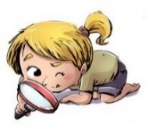 Jak se mi 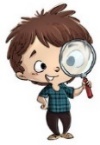 dařilo?Jak se mi dařilo?Jak se mi dařilo?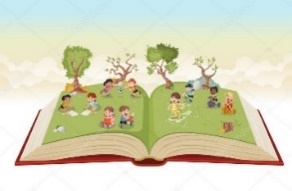 Poznám v textu slovesa. Doplním, napíši slovesa do textu.Správně přečtu, napíšu nebo přiřadím předložku ke slovu.Roztřídím podstatná jména na názvy osob, zvířat, věcí.MATEMATIKA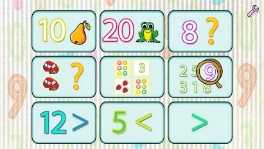 Sčítám, odčítám, porovnávám a násobím.MATEMATIKADoplním násobilku 8. Násobím 8.Počítám v různých prostředích. PRVOUKA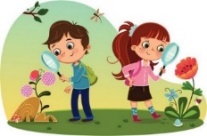 Seznámím se s oslavami svátku Čarodějnice a Svátek práce.PRVOUKAOšetřím drobné zranění, zavolám sanitku, dám první pomoc.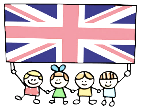 Čarodějnická angličtina.MÁ VÝZVA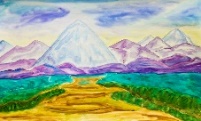 MÁ VÝZVADOMÁCÍ PŘÍPRAVA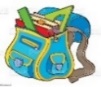 Každý den napíšu perem pečlivě, čitelně a správně dvě věty do Deníku, ve větách vyhledám sloveso a podtrhnu ho. Opakuji si učivo pomocí dobrovolných úkolů.V úterý si nachystám masku na čarodějnické dopoledne se studentkami.Každý den napíšu perem pečlivě, čitelně a správně dvě věty do Deníku, ve větách vyhledám sloveso a podtrhnu ho. Opakuji si učivo pomocí dobrovolných úkolů.V úterý si nachystám masku na čarodějnické dopoledne se studentkami.Každý den napíšu perem pečlivě, čitelně a správně dvě věty do Deníku, ve větách vyhledám sloveso a podtrhnu ho. Opakuji si učivo pomocí dobrovolných úkolů.V úterý si nachystám masku na čarodějnické dopoledne se studentkami.Každý den napíšu perem pečlivě, čitelně a správně dvě věty do Deníku, ve větách vyhledám sloveso a podtrhnu ho. Opakuji si učivo pomocí dobrovolných úkolů.V úterý si nachystám masku na čarodějnické dopoledne se studentkami.Milí rodiče a Objevitelé, 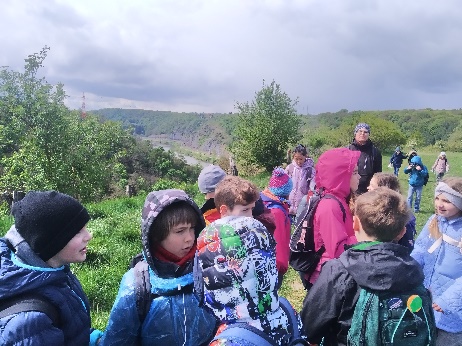 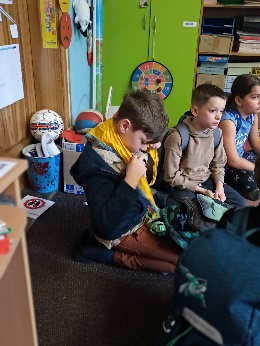 Děkujeme Objevitelům i Vám za příjemná a podnětná setkání během konzultací.   Doufáme, že Objevitelé budou myslet na své výzvy a zapsané úkoly. Objevitele také chválíme za další společně zvládnutá centra aktivit a výpravu do Bohnic. Děkujeme skautům Julince a Tobíkovi, že dorazili v krojích na den skautů a skautek. 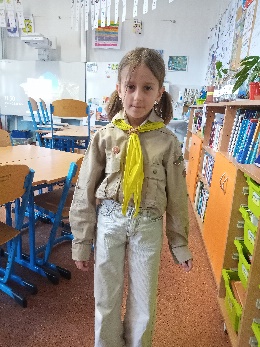 Zítra (v úterý) si připravily studentky čarodějnickou dopolední výuku. Kdo může, dorazí v nějaké čarodějnické masce. Také moc prosíme o 1 ruličku toaletního papíru. Ve středu 1. 5. si všichni užijme volný den, další volný den následuje ve středu 8.5.   S ředitelským volnem počítejte ve čtvrtek 9. 5. a pátek 10. 5.Přejeme krásné jaro a příjemně prožitý svátek 1. května. Lucka a Alice Milí rodiče a Objevitelé, Děkujeme Objevitelům i Vám za příjemná a podnětná setkání během konzultací.   Doufáme, že Objevitelé budou myslet na své výzvy a zapsané úkoly. Objevitele také chválíme za další společně zvládnutá centra aktivit a výpravu do Bohnic. Děkujeme skautům Julince a Tobíkovi, že dorazili v krojích na den skautů a skautek. Zítra (v úterý) si připravily studentky čarodějnickou dopolední výuku. Kdo může, dorazí v nějaké čarodějnické masce. Také moc prosíme o 1 ruličku toaletního papíru. Ve středu 1. 5. si všichni užijme volný den, další volný den následuje ve středu 8.5.   S ředitelským volnem počítejte ve čtvrtek 9. 5. a pátek 10. 5.Přejeme krásné jaro a příjemně prožitý svátek 1. května. Lucka a Alice Milí rodiče a Objevitelé, Děkujeme Objevitelům i Vám za příjemná a podnětná setkání během konzultací.   Doufáme, že Objevitelé budou myslet na své výzvy a zapsané úkoly. Objevitele také chválíme za další společně zvládnutá centra aktivit a výpravu do Bohnic. Děkujeme skautům Julince a Tobíkovi, že dorazili v krojích na den skautů a skautek. Zítra (v úterý) si připravily studentky čarodějnickou dopolední výuku. Kdo může, dorazí v nějaké čarodějnické masce. Také moc prosíme o 1 ruličku toaletního papíru. Ve středu 1. 5. si všichni užijme volný den, další volný den následuje ve středu 8.5.   S ředitelským volnem počítejte ve čtvrtek 9. 5. a pátek 10. 5.Přejeme krásné jaro a příjemně prožitý svátek 1. května. Lucka a Alice Milí rodiče a Objevitelé, Děkujeme Objevitelům i Vám za příjemná a podnětná setkání během konzultací.   Doufáme, že Objevitelé budou myslet na své výzvy a zapsané úkoly. Objevitele také chválíme za další společně zvládnutá centra aktivit a výpravu do Bohnic. Děkujeme skautům Julince a Tobíkovi, že dorazili v krojích na den skautů a skautek. Zítra (v úterý) si připravily studentky čarodějnickou dopolední výuku. Kdo může, dorazí v nějaké čarodějnické masce. Také moc prosíme o 1 ruličku toaletního papíru. Ve středu 1. 5. si všichni užijme volný den, další volný den následuje ve středu 8.5.   S ředitelským volnem počítejte ve čtvrtek 9. 5. a pátek 10. 5.Přejeme krásné jaro a příjemně prožitý svátek 1. května. Lucka a Alice Milí rodiče a Objevitelé, Děkujeme Objevitelům i Vám za příjemná a podnětná setkání během konzultací.   Doufáme, že Objevitelé budou myslet na své výzvy a zapsané úkoly. Objevitele také chválíme za další společně zvládnutá centra aktivit a výpravu do Bohnic. Děkujeme skautům Julince a Tobíkovi, že dorazili v krojích na den skautů a skautek. Zítra (v úterý) si připravily studentky čarodějnickou dopolední výuku. Kdo může, dorazí v nějaké čarodějnické masce. Také moc prosíme o 1 ruličku toaletního papíru. Ve středu 1. 5. si všichni užijme volný den, další volný den následuje ve středu 8.5.   S ředitelským volnem počítejte ve čtvrtek 9. 5. a pátek 10. 5.Přejeme krásné jaro a příjemně prožitý svátek 1. května. Lucka a Alice 